ועדה מרחבית לתכנון ובנייה "גליל" מרכזימכרז פנימי/ פומבי 4/2022בודק היתרים (בקר רישוי בניה)לוועדה המרחבית לתכנון ובנייה "גליל" מרכזי דרוש אדריכל/מהנדס או הנדסאי אדריכלות/בניין: תיאור התפקיד: בדיקה וטיפול בבקשות להיתרי בנייה בוועדה בהתאם לחוק התכנון והבנייה ולתקנות שהותקנו מכוחו, ובהתאם למדיניות הוועדה והנחיות מהנדס הוועדה.עיקרי התפקיד- בקרה על היתרי בניה, קבלת מענה לפניות, מתן חוות דעת בפורומים שונים ובהתאם לצורך.הבהרה מגדרית- המשרה מיועדת לנשים וגברים כאחד.דרישות התפקיד (תנאי סף):השכלה: אדריכל או מהנדס בניין או הנדסאי אדריכלות או הנדסאי בניין.ניסיון מקצועי: עדיפות לבעלי ניסיון קודם בתחום בדיקת בקשות להיתרי בנייה במוסד תכנון.ניסיון ניהולי: לא נדרש.רישום פלילי: היעדר הרשעה פלילית בעבירה שיש עמה קלון.שפות: עברית ברמה גבוהה .יישומי מחשב: היכרות עם תוכנות תיב"מ  OFFICE, קומפלוט. כפיפות- מקצועית וניהולית למהנדס הוועדה.עדיפות- לבעלי ניסיון קודם בעבודה כבודקי היתרים במוסד תכנון ולבוגרי קורסים מוכרים בתחום בודקי היתרים על ידי משרד הפנים.היקף משרה: 100%.דרוג ודרגה- 39-41 לפי דרוג מהנדסים/הנדסאים בכפוף להגשת תעודות ומסמכים.לצורך הגשת מועמדות חובה להגיש (להלן: המסמכים הנדרשים):שאלון אישי (בנוסח המצ"ב כנספח "א").קורות חיים.תעודות השכלה בהתאם לדרישת המשרה.המלצות במידה וקיים.על המעוניינים/ות העונים לדרישות התפקיד להעביר את כל המסמכים הנדרשים לעיל, באופן מסודר וקריא, וזאת לא יאוחר מיום  12/05/2022  בשעה 14:00 באמצעות הגשה למייל: miri_1@galil-merkazi.co.il או לידי גב' מירי סיטבון, מנהלת התפעול, במסירה ידנית במשרדי הוועדה ברח' העמל 4 עכו (קומה 1). מועמדים/ות שלא יגישו את כל המסמכים הנדרשים במלואם כאמור לעיל ובמועד שנקבע, מועמדותם/ן לא תיבדק והיא תפסל על הסף.         איתמר בן דוד  יו"ר הוועדה גליל מרכזי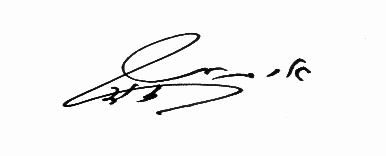 